Standards-Driven Planning for PLCs @ Work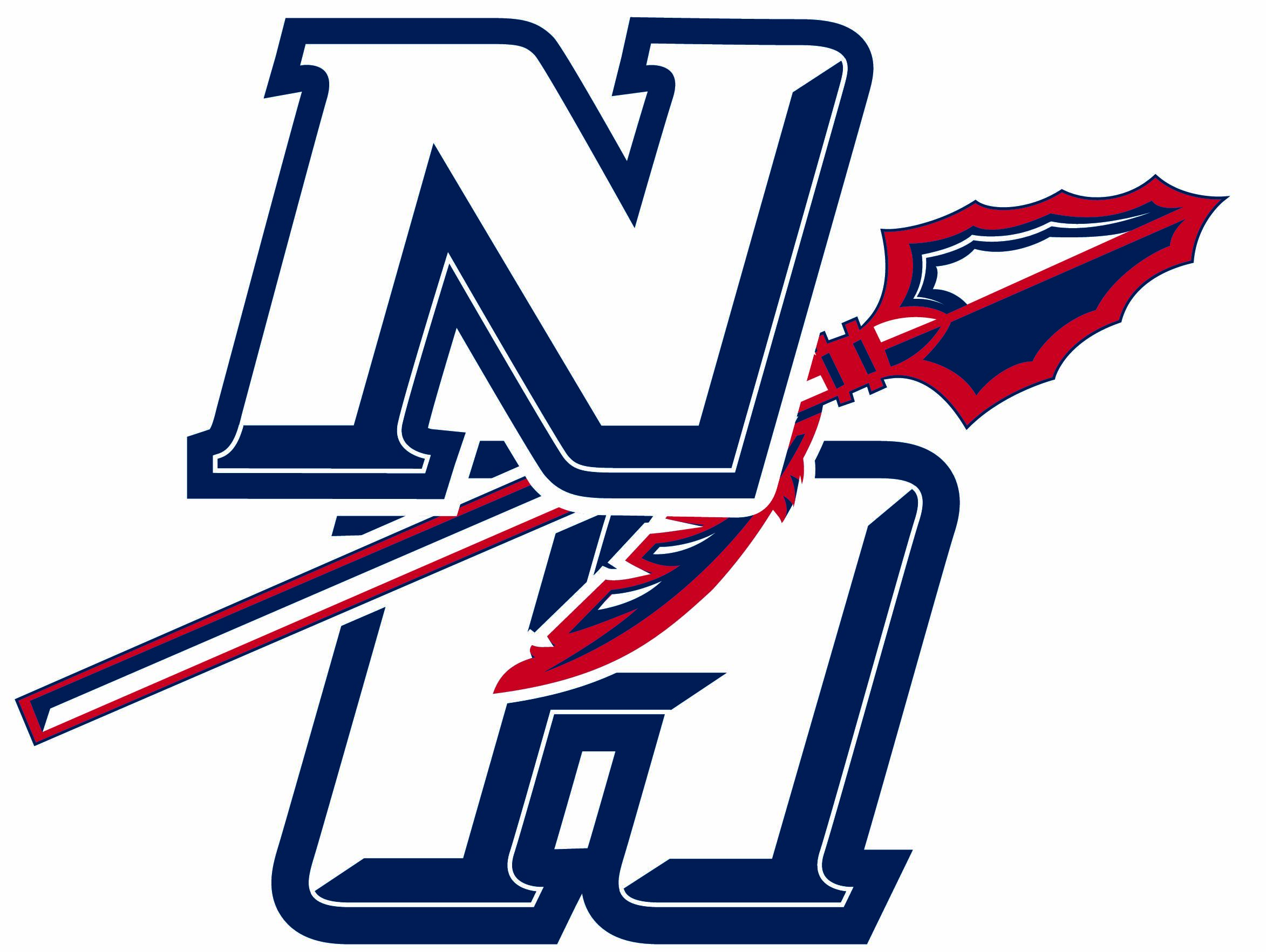 Teacher(s): Cortes & LongTeacher(s): Cortes & LongCourse: GeometryWhen taught: Mid first nine weeksInstructional days needed:  12Instructional days needed:  12Unit: Parallel & Perpendicular LinesUnit: Parallel & Perpendicular LinesUnit: Parallel & Perpendicular LinesUnit: Parallel & Perpendicular LinesUnit: Parallel & Perpendicular LinesUnit: Parallel & Perpendicular LinesStandards:4. Rearrange formulas to highlight a quantity of interest, using the same reasoning as in solving equations.29a.. Develop and use precise definitions of figures such as angle, circle, perpendicular lines, parallel lines, and line segment, based on the undefined notions of point, line, distance along a line, and distance around a circular arc.29b. Find patterns and relationships in figures including lines, triangles, quadrilaterals, and circles, using technology and other tools.b. Identify different sets of properties necessary to define and construct figures. 30. Develop and use precise definitions of figures such as angle, circle, perpendicular lines, parallel lines, and line segment, based on the undefined notions of point, line, distance along a line, and distance around a circular arc. Justify whether conjectures are true or false in order to prove theorems and then apply those theorems in solving problems, communicating proofs in a variety of ways, including flow chart, two-column, and paragraph formats.a. Investigate, prove, and apply theorems about lines and angles, including but not limited to: vertical angles are congruent; when a transversal crosses parallel lines, alternate interior angles are congruent and corresponding angles are congruent; the points on the perpendicular bisector of a line segment are those equidistant from the segment's endpoints.b. Investigate, prove, and apply theorems about triangles, including but not limited to: the sum of the measures of the interior angles of a triangle is 180˚; the base angles of isosceles triangles are congruent; the segment joining the midpoints of two sides of a triangle is parallel to the third side and half the length; a line parallel to one side of a triangle divides the other two proportionally, and conversely; the Pythagorean Theorem using triangle similarity.c. Investigate, prove, and apply theorems about parallelograms and other quadrilaterals, including but not limited to both necessary and sufficient conditions for parallelograms and other quadrilaterals, as well as relationships among kinds of quadrilaterals.Standards:4. Rearrange formulas to highlight a quantity of interest, using the same reasoning as in solving equations.29a.. Develop and use precise definitions of figures such as angle, circle, perpendicular lines, parallel lines, and line segment, based on the undefined notions of point, line, distance along a line, and distance around a circular arc.29b. Find patterns and relationships in figures including lines, triangles, quadrilaterals, and circles, using technology and other tools.b. Identify different sets of properties necessary to define and construct figures. 30. Develop and use precise definitions of figures such as angle, circle, perpendicular lines, parallel lines, and line segment, based on the undefined notions of point, line, distance along a line, and distance around a circular arc. Justify whether conjectures are true or false in order to prove theorems and then apply those theorems in solving problems, communicating proofs in a variety of ways, including flow chart, two-column, and paragraph formats.a. Investigate, prove, and apply theorems about lines and angles, including but not limited to: vertical angles are congruent; when a transversal crosses parallel lines, alternate interior angles are congruent and corresponding angles are congruent; the points on the perpendicular bisector of a line segment are those equidistant from the segment's endpoints.b. Investigate, prove, and apply theorems about triangles, including but not limited to: the sum of the measures of the interior angles of a triangle is 180˚; the base angles of isosceles triangles are congruent; the segment joining the midpoints of two sides of a triangle is parallel to the third side and half the length; a line parallel to one side of a triangle divides the other two proportionally, and conversely; the Pythagorean Theorem using triangle similarity.c. Investigate, prove, and apply theorems about parallelograms and other quadrilaterals, including but not limited to both necessary and sufficient conditions for parallelograms and other quadrilaterals, as well as relationships among kinds of quadrilaterals.Standards:4. Rearrange formulas to highlight a quantity of interest, using the same reasoning as in solving equations.29a.. Develop and use precise definitions of figures such as angle, circle, perpendicular lines, parallel lines, and line segment, based on the undefined notions of point, line, distance along a line, and distance around a circular arc.29b. Find patterns and relationships in figures including lines, triangles, quadrilaterals, and circles, using technology and other tools.b. Identify different sets of properties necessary to define and construct figures. 30. Develop and use precise definitions of figures such as angle, circle, perpendicular lines, parallel lines, and line segment, based on the undefined notions of point, line, distance along a line, and distance around a circular arc. Justify whether conjectures are true or false in order to prove theorems and then apply those theorems in solving problems, communicating proofs in a variety of ways, including flow chart, two-column, and paragraph formats.a. Investigate, prove, and apply theorems about lines and angles, including but not limited to: vertical angles are congruent; when a transversal crosses parallel lines, alternate interior angles are congruent and corresponding angles are congruent; the points on the perpendicular bisector of a line segment are those equidistant from the segment's endpoints.b. Investigate, prove, and apply theorems about triangles, including but not limited to: the sum of the measures of the interior angles of a triangle is 180˚; the base angles of isosceles triangles are congruent; the segment joining the midpoints of two sides of a triangle is parallel to the third side and half the length; a line parallel to one side of a triangle divides the other two proportionally, and conversely; the Pythagorean Theorem using triangle similarity.c. Investigate, prove, and apply theorems about parallelograms and other quadrilaterals, including but not limited to both necessary and sufficient conditions for parallelograms and other quadrilaterals, as well as relationships among kinds of quadrilaterals.Standards:4. Rearrange formulas to highlight a quantity of interest, using the same reasoning as in solving equations.29a.. Develop and use precise definitions of figures such as angle, circle, perpendicular lines, parallel lines, and line segment, based on the undefined notions of point, line, distance along a line, and distance around a circular arc.29b. Find patterns and relationships in figures including lines, triangles, quadrilaterals, and circles, using technology and other tools.b. Identify different sets of properties necessary to define and construct figures. 30. Develop and use precise definitions of figures such as angle, circle, perpendicular lines, parallel lines, and line segment, based on the undefined notions of point, line, distance along a line, and distance around a circular arc. Justify whether conjectures are true or false in order to prove theorems and then apply those theorems in solving problems, communicating proofs in a variety of ways, including flow chart, two-column, and paragraph formats.a. Investigate, prove, and apply theorems about lines and angles, including but not limited to: vertical angles are congruent; when a transversal crosses parallel lines, alternate interior angles are congruent and corresponding angles are congruent; the points on the perpendicular bisector of a line segment are those equidistant from the segment's endpoints.b. Investigate, prove, and apply theorems about triangles, including but not limited to: the sum of the measures of the interior angles of a triangle is 180˚; the base angles of isosceles triangles are congruent; the segment joining the midpoints of two sides of a triangle is parallel to the third side and half the length; a line parallel to one side of a triangle divides the other two proportionally, and conversely; the Pythagorean Theorem using triangle similarity.c. Investigate, prove, and apply theorems about parallelograms and other quadrilaterals, including but not limited to both necessary and sufficient conditions for parallelograms and other quadrilaterals, as well as relationships among kinds of quadrilaterals.Standards:4. Rearrange formulas to highlight a quantity of interest, using the same reasoning as in solving equations.29a.. Develop and use precise definitions of figures such as angle, circle, perpendicular lines, parallel lines, and line segment, based on the undefined notions of point, line, distance along a line, and distance around a circular arc.29b. Find patterns and relationships in figures including lines, triangles, quadrilaterals, and circles, using technology and other tools.b. Identify different sets of properties necessary to define and construct figures. 30. Develop and use precise definitions of figures such as angle, circle, perpendicular lines, parallel lines, and line segment, based on the undefined notions of point, line, distance along a line, and distance around a circular arc. Justify whether conjectures are true or false in order to prove theorems and then apply those theorems in solving problems, communicating proofs in a variety of ways, including flow chart, two-column, and paragraph formats.a. Investigate, prove, and apply theorems about lines and angles, including but not limited to: vertical angles are congruent; when a transversal crosses parallel lines, alternate interior angles are congruent and corresponding angles are congruent; the points on the perpendicular bisector of a line segment are those equidistant from the segment's endpoints.b. Investigate, prove, and apply theorems about triangles, including but not limited to: the sum of the measures of the interior angles of a triangle is 180˚; the base angles of isosceles triangles are congruent; the segment joining the midpoints of two sides of a triangle is parallel to the third side and half the length; a line parallel to one side of a triangle divides the other two proportionally, and conversely; the Pythagorean Theorem using triangle similarity.c. Investigate, prove, and apply theorems about parallelograms and other quadrilaterals, including but not limited to both necessary and sufficient conditions for parallelograms and other quadrilaterals, as well as relationships among kinds of quadrilaterals.Standards:4. Rearrange formulas to highlight a quantity of interest, using the same reasoning as in solving equations.29a.. Develop and use precise definitions of figures such as angle, circle, perpendicular lines, parallel lines, and line segment, based on the undefined notions of point, line, distance along a line, and distance around a circular arc.29b. Find patterns and relationships in figures including lines, triangles, quadrilaterals, and circles, using technology and other tools.b. Identify different sets of properties necessary to define and construct figures. 30. Develop and use precise definitions of figures such as angle, circle, perpendicular lines, parallel lines, and line segment, based on the undefined notions of point, line, distance along a line, and distance around a circular arc. Justify whether conjectures are true or false in order to prove theorems and then apply those theorems in solving problems, communicating proofs in a variety of ways, including flow chart, two-column, and paragraph formats.a. Investigate, prove, and apply theorems about lines and angles, including but not limited to: vertical angles are congruent; when a transversal crosses parallel lines, alternate interior angles are congruent and corresponding angles are congruent; the points on the perpendicular bisector of a line segment are those equidistant from the segment's endpoints.b. Investigate, prove, and apply theorems about triangles, including but not limited to: the sum of the measures of the interior angles of a triangle is 180˚; the base angles of isosceles triangles are congruent; the segment joining the midpoints of two sides of a triangle is parallel to the third side and half the length; a line parallel to one side of a triangle divides the other two proportionally, and conversely; the Pythagorean Theorem using triangle similarity.c. Investigate, prove, and apply theorems about parallelograms and other quadrilaterals, including but not limited to both necessary and sufficient conditions for parallelograms and other quadrilaterals, as well as relationships among kinds of quadrilaterals.Assessment(s): (link)Parallel Lines, Transversals, & Angles QuizProving Lines Parallel QuizEquations of Parallel & Perpendicular Lines QuizUnit 2 TEST (honors)Assessment(s): (link)Parallel Lines, Transversals, & Angles QuizProving Lines Parallel QuizEquations of Parallel & Perpendicular Lines QuizUnit 2 TEST (honors)Assessment(s): (link)Parallel Lines, Transversals, & Angles QuizProving Lines Parallel QuizEquations of Parallel & Perpendicular Lines QuizUnit 2 TEST (honors)Assessment(s): (link)Parallel Lines, Transversals, & Angles QuizProving Lines Parallel QuizEquations of Parallel & Perpendicular Lines QuizUnit 2 TEST (honors)Assessment(s): (link)Parallel Lines, Transversals, & Angles QuizProving Lines Parallel QuizEquations of Parallel & Perpendicular Lines QuizUnit 2 TEST (honors)Assessment(s): (link)Parallel Lines, Transversals, & Angles QuizProving Lines Parallel QuizEquations of Parallel & Perpendicular Lines QuizUnit 2 TEST (honors)Q1: What do we want each student to learn?                                          Q3: What will we do when the student doesn’t learn it? Q2: How will we know when each student has learned it?                      Q4: What will we do if a student already knows it?Q1: What do we want each student to learn?                                          Q3: What will we do when the student doesn’t learn it? Q2: How will we know when each student has learned it?                      Q4: What will we do if a student already knows it?Q1: What do we want each student to learn?                                          Q3: What will we do when the student doesn’t learn it? Q2: How will we know when each student has learned it?                      Q4: What will we do if a student already knows it?Q1: What do we want each student to learn?                                          Q3: What will we do when the student doesn’t learn it? Q2: How will we know when each student has learned it?                      Q4: What will we do if a student already knows it?Q1: What do we want each student to learn?                                          Q3: What will we do when the student doesn’t learn it? Q2: How will we know when each student has learned it?                      Q4: What will we do if a student already knows it?Q1: What do we want each student to learn?                                          Q3: What will we do when the student doesn’t learn it? Q2: How will we know when each student has learned it?                      Q4: What will we do if a student already knows it?Essential Learning Targets:                                                                     Links to:     Formative Assessment, Q3 (intervention), Q4 (extension)I can describe parallel lines and their characteristics.                                         Delta MathI can identify and properly name parallel lines.                                                   Delta MathI can use parallel lines and their transversals to solve problems.                       Delta MathI can prove lines are parallel.                                                                              Proof QuizEssential Learning Targets:                                                                     Links to:     Formative Assessment, Q3 (intervention), Q4 (extension)I can describe parallel lines and their characteristics.                                         Delta MathI can identify and properly name parallel lines.                                                   Delta MathI can use parallel lines and their transversals to solve problems.                       Delta MathI can prove lines are parallel.                                                                              Proof QuizEssential Learning Targets:                                                                     Links to:     Formative Assessment, Q3 (intervention), Q4 (extension)I can describe parallel lines and their characteristics.                                         Delta MathI can identify and properly name parallel lines.                                                   Delta MathI can use parallel lines and their transversals to solve problems.                       Delta MathI can prove lines are parallel.                                                                              Proof QuizEssential Learning Targets:                                                                     Links to:     Formative Assessment, Q3 (intervention), Q4 (extension)I can describe parallel lines and their characteristics.                                         Delta MathI can identify and properly name parallel lines.                                                   Delta MathI can use parallel lines and their transversals to solve problems.                       Delta MathI can prove lines are parallel.                                                                              Proof QuizEssential Learning Targets:                                                                     Links to:     Formative Assessment, Q3 (intervention), Q4 (extension)I can describe parallel lines and their characteristics.                                         Delta MathI can identify and properly name parallel lines.                                                   Delta MathI can use parallel lines and their transversals to solve problems.                       Delta MathI can prove lines are parallel.                                                                              Proof QuizEssential Learning Targets:                                                                     Links to:     Formative Assessment, Q3 (intervention), Q4 (extension)I can describe parallel lines and their characteristics.                                         Delta MathI can identify and properly name parallel lines.                                                   Delta MathI can use parallel lines and their transversals to solve problems.                       Delta MathI can prove lines are parallel.                                                                              Proof QuizEssential Learning Targets:                                                                     Links to:     Formative Assessment, Q3 (intervention), Q4 (extension)I can describe parallel lines and their characteristics.                                         Delta MathI can identify and properly name parallel lines.                                                   Delta MathI can use parallel lines and their transversals to solve problems.                       Delta MathI can prove lines are parallel.                                                                              Proof QuizEssential Learning Targets:                                                                     Links to:     Formative Assessment, Q3 (intervention), Q4 (extension)I can describe parallel lines and their characteristics.                                         Delta MathI can identify and properly name parallel lines.                                                   Delta MathI can use parallel lines and their transversals to solve problems.                       Delta MathI can prove lines are parallel.                                                                              Proof QuizEssential Learning Targets:                                                                     Links to:     Formative Assessment, Q3 (intervention), Q4 (extension)I can describe parallel lines and their characteristics.                                         Delta MathI can identify and properly name parallel lines.                                                   Delta MathI can use parallel lines and their transversals to solve problems.                       Delta MathI can prove lines are parallel.                                                                              Proof QuizEssential Learning Targets:                                                                     Links to:     Formative Assessment, Q3 (intervention), Q4 (extension)I can describe parallel lines and their characteristics.                                         Delta MathI can identify and properly name parallel lines.                                                   Delta MathI can use parallel lines and their transversals to solve problems.                       Delta MathI can prove lines are parallel.                                                                              Proof QuizEssential Learning Targets:                                                                     Links to:     Formative Assessment, Q3 (intervention), Q4 (extension)I can describe parallel lines and their characteristics.                                         Delta MathI can identify and properly name parallel lines.                                                   Delta MathI can use parallel lines and their transversals to solve problems.                       Delta MathI can prove lines are parallel.                                                                              Proof QuizEssential Learning Targets:                                                                     Links to:     Formative Assessment, Q3 (intervention), Q4 (extension)I can describe parallel lines and their characteristics.                                         Delta MathI can identify and properly name parallel lines.                                                   Delta MathI can use parallel lines and their transversals to solve problems.                       Delta MathI can prove lines are parallel.                                                                              Proof QuizSMART goal:                                      Students will master the essential learning target “I can use parallel lines and their transversals to solve problems.” to 95% proficiency by unit assessment or after re-teaching and assessing a week after unit assessment is given. (95% of students will score a 75% on the assessment)SMART goal:                                      Students will master the essential learning target “I can use parallel lines and their transversals to solve problems.” to 95% proficiency by unit assessment or after re-teaching and assessing a week after unit assessment is given. (95% of students will score a 75% on the assessment)SMART goal:                                      Students will master the essential learning target “I can use parallel lines and their transversals to solve problems.” to 95% proficiency by unit assessment or after re-teaching and assessing a week after unit assessment is given. (95% of students will score a 75% on the assessment)SMART goal:                                      Students will master the essential learning target “I can use parallel lines and their transversals to solve problems.” to 95% proficiency by unit assessment or after re-teaching and assessing a week after unit assessment is given. (95% of students will score a 75% on the assessment)SMART goal:                                      Students will master the essential learning target “I can use parallel lines and their transversals to solve problems.” to 95% proficiency by unit assessment or after re-teaching and assessing a week after unit assessment is given. (95% of students will score a 75% on the assessment)SMART goal:                                      Students will master the essential learning target “I can use parallel lines and their transversals to solve problems.” to 95% proficiency by unit assessment or after re-teaching and assessing a week after unit assessment is given. (95% of students will score a 75% on the assessment)Day 1Review slope & writing equations of linesReview slope & writing equations of linesReview slope & writing equations of linesReview slope & writing equations of linesReview slope & writing equations of linesDay 2Warm-Up: slopes & writing equations of linesSlopes of parallel & perpendicular lines (Geogebra Activity)Writing equations of parallel & perpendicular linesWarm-Up: slopes & writing equations of linesSlopes of parallel & perpendicular lines (Geogebra Activity)Writing equations of parallel & perpendicular linesWarm-Up: slopes & writing equations of linesSlopes of parallel & perpendicular lines (Geogebra Activity)Writing equations of parallel & perpendicular linesWarm-Up: slopes & writing equations of linesSlopes of parallel & perpendicular lines (Geogebra Activity)Writing equations of parallel & perpendicular linesWarm-Up: slopes & writing equations of linesSlopes of parallel & perpendicular lines (Geogebra Activity)Writing equations of parallel & perpendicular linesDay 3Warm-Up: slopes of parallel & Perpendicular linesWriting equations of parallel & Perpendicular linesWarm-Up: slopes of parallel & Perpendicular linesWriting equations of parallel & Perpendicular linesWarm-Up: slopes of parallel & Perpendicular linesWriting equations of parallel & Perpendicular linesWarm-Up: slopes of parallel & Perpendicular linesWriting equations of parallel & Perpendicular linesWarm-Up: slopes of parallel & Perpendicular linesWriting equations of parallel & Perpendicular linesDay 4Warm-Up:writing equations of parallel & perpendicular linesParallel Lines, Transversals, & Angle Pairs (DESMOS activity)Warm-Up:writing equations of parallel & perpendicular linesParallel Lines, Transversals, & Angle Pairs (DESMOS activity)Warm-Up:writing equations of parallel & perpendicular linesParallel Lines, Transversals, & Angle Pairs (DESMOS activity)Warm-Up:writing equations of parallel & perpendicular linesParallel Lines, Transversals, & Angle Pairs (DESMOS activity)Warm-Up:writing equations of parallel & perpendicular linesParallel Lines, Transversals, & Angle Pairs (DESMOS activity)Day 5Warm-Up: identifying angle pairsEquations of Parallel & Perpendicular Lines QuizParallel Lines, Transversals, & Angle Pairs with AlgebraWarm-Up: identifying angle pairsEquations of Parallel & Perpendicular Lines QuizParallel Lines, Transversals, & Angle Pairs with AlgebraWarm-Up: identifying angle pairsEquations of Parallel & Perpendicular Lines QuizParallel Lines, Transversals, & Angle Pairs with AlgebraWarm-Up: identifying angle pairsEquations of Parallel & Perpendicular Lines QuizParallel Lines, Transversals, & Angle Pairs with AlgebraWarm-Up: identifying angle pairsEquations of Parallel & Perpendicular Lines QuizParallel Lines, Transversals, & Angle Pairs with AlgebraDay 6Warm-Up: Finding Missing Angles in Parallel Lines with Transversals using AlgebraProving Angles Congruent/Supplementary in Parallel Lines with Transversals (DESMOS activities)Warm-Up: Finding Missing Angles in Parallel Lines with Transversals using AlgebraProving Angles Congruent/Supplementary in Parallel Lines with Transversals (DESMOS activities)Warm-Up: Finding Missing Angles in Parallel Lines with Transversals using AlgebraProving Angles Congruent/Supplementary in Parallel Lines with Transversals (DESMOS activities)Warm-Up: Finding Missing Angles in Parallel Lines with Transversals using AlgebraProving Angles Congruent/Supplementary in Parallel Lines with Transversals (DESMOS activities)Warm-Up: Finding Missing Angles in Parallel Lines with Transversals using AlgebraProving Angles Congruent/Supplementary in Parallel Lines with Transversals (DESMOS activities)Day 7Warm-Up: More review on finding missing angles in parallel lines with transversalsParallel Lines, Transversals, & Angles QuizConverse Theorems proving lines parallel (DESMOS activity)Warm-Up: More review on finding missing angles in parallel lines with transversalsParallel Lines, Transversals, & Angles QuizConverse Theorems proving lines parallel (DESMOS activity)Warm-Up: More review on finding missing angles in parallel lines with transversalsParallel Lines, Transversals, & Angles QuizConverse Theorems proving lines parallel (DESMOS activity)Warm-Up: More review on finding missing angles in parallel lines with transversalsParallel Lines, Transversals, & Angles QuizConverse Theorems proving lines parallel (DESMOS activity)Warm-Up: More review on finding missing angles in parallel lines with transversalsParallel Lines, Transversals, & Angles QuizConverse Theorems proving lines parallel (DESMOS activity)Day 8Warm-Up: Identifying parallel lines when given angles congruentPractice proving lines parallelWarm-Up: Identifying parallel lines when given angles congruentPractice proving lines parallelWarm-Up: Identifying parallel lines when given angles congruentPractice proving lines parallelWarm-Up: Identifying parallel lines when given angles congruentPractice proving lines parallelWarm-Up: Identifying parallel lines when given angles congruentPractice proving lines parallelDay 9Warm-up: Proving lines parallelreviewWarm-up: Proving lines parallelreviewWarm-up: Proving lines parallelreviewWarm-up: Proving lines parallelreviewWarm-up: Proving lines parallelreviewDay 10Catch Up DayCatch Up DayCatch Up DayCatch Up DayCatch Up DayDay 11Catch Up DayCatch Up DayCatch Up DayCatch Up DayCatch Up DayDay 12Unit AssessmentUnit AssessmentUnit AssessmentUnit AssessmentUnit AssessmentNotes for future planning:  Need more practice time in class.Notes for future planning:  Need more practice time in class.Notes for future planning:  Need more practice time in class.Notes for future planning:  Need more practice time in class.Notes for future planning:  Need more practice time in class.Notes for future planning:  Need more practice time in class.